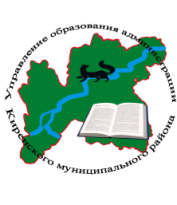 Решение совещания руководителей ОО от 21 декабря 2020 года.Заслушав и обсудив выступления: Звягинцевой О. П., начальника управления образования; Роднаевой О. А., ведущего специалиста, Бутаковой Е. В., консультанта; Арбатской Е. С., методиста МКУ ЦРО, Полосковой Т. А., методиста МКУ ЦРО, Якушевой Е. А., методиста МКУ ЦРОРЕШИЛИ:Принять к сведению информацию.Рекомендовать управлению образования:2.1. Направить в дошкольные образовательные организации Положения о региональных конкурсах.Ответственный: Е. С. Арбатская2.2.  Обеспечить информирование  школ по вопросам организации и проведения государственной итоговой аттестации  в 2021 году.Ответственный: Е. В. Бутакова. Рекомендовать руководителям образовательных организаций:3.1.Усилить контроль за выполнением требований пожарной безопасности в период новогодних праздников.Срок: постоянно.3.2.Обеспечить участие в мероприятиях областной межведомственной акции «Сохрани ребенку жизнь».3.3. Своевременно сообщать о случаях заболевания COVID – 19 работников, обучающихся, воспитанников образовательных организаций.Срок: постоянно.3.4.  Привести структуру сайтов образовательных организацийв соответствии с требованиями Приказа Рособрнадзора  от 14.08.2020 г № 831.Срок: до 20.01.2021 г.3.5.  Привести в соответствие документацию по сопровождению детей дошкольного возраста с ОВЗ.Срок: до 20.01.2021 г.